Как можно будет получить сведения из электронной трудовой книжки?

Сведения из электронной трудовой книжки можно получить через личный кабинет на сайте Пенсионного фонда России и на сайте Портала государственных услуг.

Информацию из электронной трудовой книжки можно будет получить также в бумажном виде, подав заявку:

работодателю (по последнему месту работы);

в территориальном органе Пенсионного фонда России;

в многофункциональном центре (МФЦ). 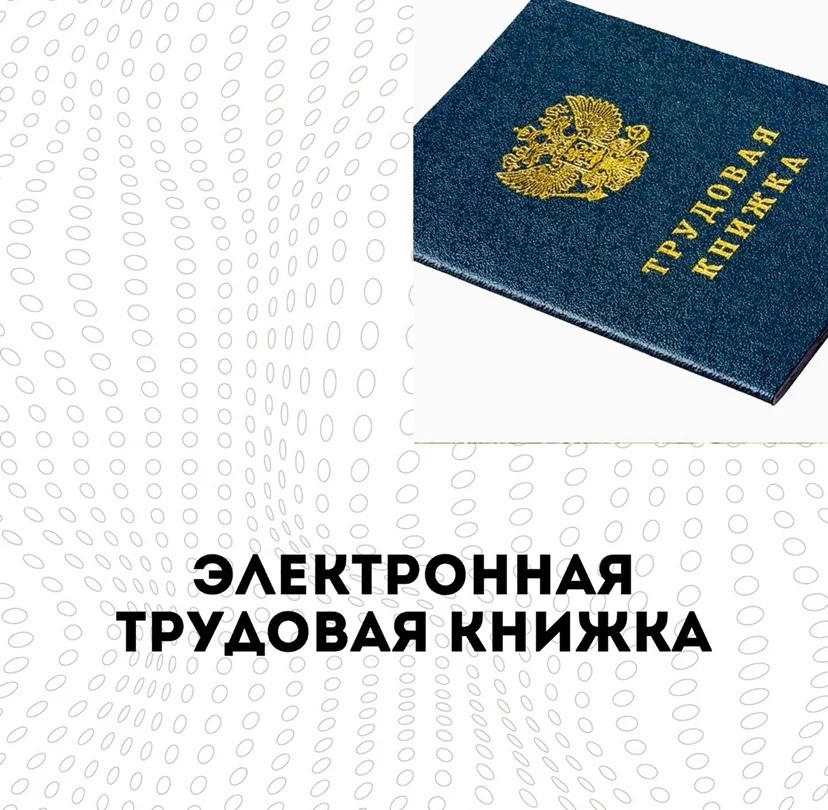 